Combustion Reaction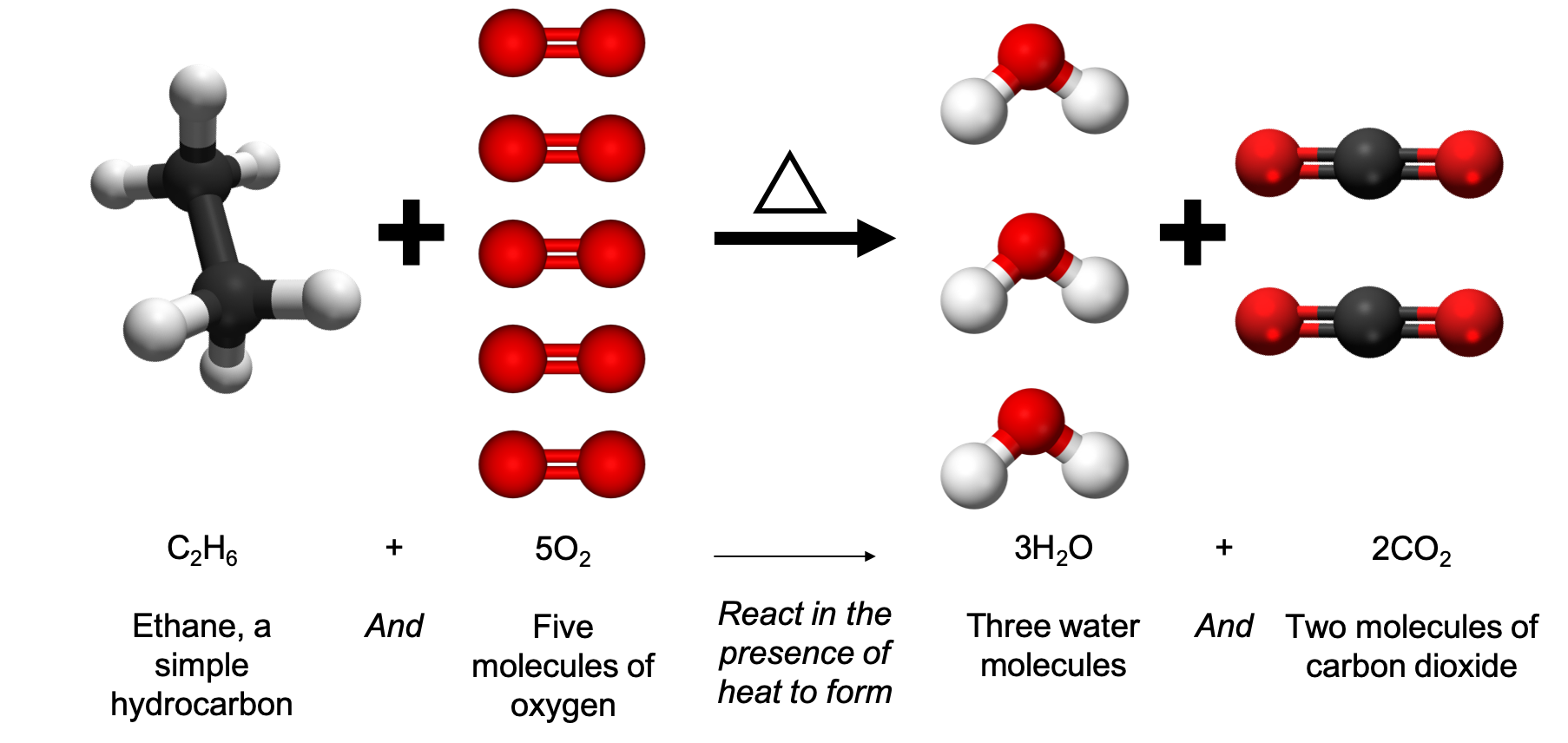 